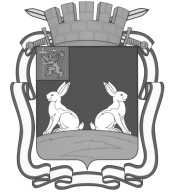 ПРОТОКОЛзаседания комиссии по проведению торгов на право заключения договора аренды муниципального имущества«18» апреля 2023                                                                                              № 34Состав комиссии утвержден распоряжением администрации города Коврова Владимирской области от 09.03.2022 № 36р «О создании комиссии по проведению торгов (аукционов, конкурсов) на право заключения договоров аренды, договоров безвозмездного пользования, договоров доверительного управления имущества, находящегося в собственности муниципального образования город Ковров» в ред. от 18.05.2022 № 78р.Председатель комиссии – Е.А. Корякина Заместитель председателя комиссии – М.В. ФилатовЧлены комиссии: Е.В. Петренко, И.Б. Мартынова, О.А. Федорова, Е.В. БеляковаИ.о. секретаря комиссии – О.В. ТалановаПОВЕСТКА ДНЯ:1. О допуске претендентов к участию в аукционе, назначенного на 20 апреля 2023 года на 09ч 00 мин., на электронной площадке http://www.roseltorg.ru/ на право заключения договора аренды муниципального имущества:- нежилое помещение  VI, общей площадью 71.5 кв.м., 1 этаж, адрес объекта: Владимирская область, г. Ковров, ул. Фрунзе, д. 2.2. О подведении итогов открытого аукциона на право заключения договора аренды муниципального имущества:- нежилое помещение VI, общей площадью 71,5 кв.м., 1 этаж, адрес объекта: Владимирская область, г. Ковров, ул. Фрунзе, д. 2.1. СЛУШАЛИ: Федорова О.А. - Сообщила, что на вышеуказанный объект поступила заявка на участие в аукционе:Заявка (831214) – от индивидуального предпринимателя Сандаловой Елены Викторовны.В составе электронной заявки отсутствуют документы, установленные Приложением № 2 к аукционной документации. Предложение: ИП Сандалову Елену Викторовну к участию в электронном аукционе не допускать, так как претендентом не были поданы все документы в соответствии с установленными требованиями.Голосовали – «ЗА» - единогласно.РЕШИЛИ: не допускать претендента к участию в электронном аукционе, в связи с непредставлением необходимых документов.2. СЛУШАЛИ: Федорова  О.А. - Предложила аукцион, назначенный на 20 апреля 2023 года признать несостоявшимся в виду отсутствия участников на основании п. 151 ст. XXII Приказа ФАС России от 10.02.2010 N 67 (ред. от 17.06.2021).Голосовали – «ЗА» - единогласно.РЕШИЛИ: Аукцион на право заключения договора аренды муниципального имущества - нежилого помещения VI, общей площадью 71,5 кв.м., 1 этаж, адрес (местонахождение) объекта: Владимирская область, г. Ковров, ул. Фрунзе, д. 2, признать несостоявшимся, по причине отсутствия участников аукциона.Результаты проведения аукциона на право заключения договора аренды имущества, находящегося в собственности муниципального образования город Ковров опубликовать на соответствующих сайтах РФ.Председатель комиссии___________________Е.А. КорякинаЗаместитель председателя комиссии___________________М.В. ФилатовЧлены комиссии:___________________Е.В. Петренко___________________И.Б. Мартынова___________________О.А. Федорова___________________Е.В. БеляковаИ.о. секретаря комиссии___________________О.В. Таланова